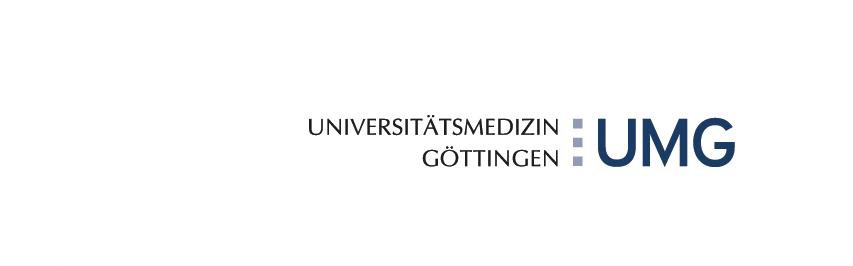 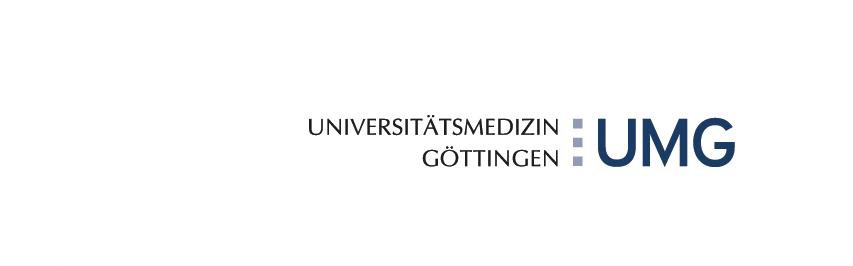 Das Institut für Ethik und Geschichte der Medizin ab dem 01.04.2016 eine studentische bzw. wissenschaftliche Hilfskraft zur Unterstützung in der Lehre 57 Std./Monat (ohne Abschluss)50 Std./Monat (mit Bachelor)
Wir lehren im Querschnittsfach Geschichte, Theorie, Ethik der Medizin und suchen eine Hilfskraft zur Unterstützung der Dozierenden bei ihren Tätigkeiten. AufgabenVon der Person wird erwartet, das Institut bei der Recherche von Fachliteratur, dem Anfertigen von Kopien, dem Durchführen von Klausuraufsichten sowie anderen organisatorischen Abläufen zu unterstützen. Es sind für diese Aufgabe keine besonderen Kenntnisse im Bereich der Medizin bzw. Medizinethik notwendig.  Die Bewerberin/der Bewerber sollte über folgende Kenntnisse verfügen:sehr gute Kenntnisse im Umgang mit LiteraturrechercheVertrautheit mit der Universität und ihren BibliothekenGrundkenntnisse im Umgang mit Literaturdatenbanken (z.B. Endnote, Citavi)Interesse an kulturellen Themen, z.B. Film oder LiteraturDer/die Bewerber/in sollt eines der folgenden Fächer studieren: Philosophie/angewandte Ethik, Kulturwissenschaften, Politikwissenschaften, Geschlechterforschung, Soziologie, Gesundheitswissenschaften, Geschichte oder Medizin. Unser Angebotein gut aufgestelltes, internationales Team Einblicke in das interdisziplinäre Feld der Medizin- und BioethikDie Möglichkeit zur Weiterqualifizierung (Masterarbeit)Die Vergütung richtet sich nach dem im Land Niedersachsen vom Nds. Ministerium für Wissenschaft und Kultur festgesetzten Betrag. Die Stelle ist auf vier Monate befristet.Ihre Bewerbung sollte elektronisch erfolgen. Bitte fügen Sie alle üblichen Bewerbungsunterlagen in ein PDF-Dokument zusammen. Schicken Sie dieses bitte bis zum 10. Februar 2016 an:Dr. Sabine Wöhlke; Solveig Lena Hansen, M.A.Institut für Ethik und Geschichte der MedizinUniversitätsmedizin GöttingenHumboldtallee 3637073 Göttingen0551-399316 Sabine.woehlke@medizin.uni-goettingen.desolveig-lena.hansen@medizin.uni-goettingen.dewww.egmed.uni-goettingen.de/Die Universitätsmedizin Göttingen strebt in den Bereichen, in denen Frauen unterrepräsentiert sind, eine Erhöhung des Frauenanteils an und fordert daher qualifizierte Frauen ausdrücklich zur Bewerbung auf. Schwerbehinderte Menschen werden bei entsprechender Eignung bevorzugt berücksichtigt.Universitätsmedizin Göttingen, Georg-August-Universität	              Institut für Ethik und Geschichte der MedizinHumboldtallee 36, 37073 Göttingen		                 www.universitaetsmedizin-goettingen.de,  0049 551- 399008 